Marie TerezieMarie Terezie byla jedinou vládnoucí ženou na českém trůně. Po smrti otce nečekaně dobře obstála ve válkách o rakouské dědictví. Během vlády prosadila řadu reforem, které zefektivnily řízení rozsáhlé říše. Video 1 – Marie Terezie: Nástup na trůn________________________________________________________Zhlédněte video a doplňte do textu chybějící slova:Marie Terezie byla po kněžně Libuši teprve druhou ženou v čele českého státu. A také zatím poslední. Císař Karel VI. neměl …….…... potomka. Proto dojednal u ostatních panovníků podporu nástupnictví i v …………….. linii. Všichni slíbili a podepsali dohodu zvanou ………………………….... Marie Terezie usedla na trůn v roce 1740 ve svých …... letech a na vládnutí nebyla připravena. V okamžiku, kdy Karel VI. zemřel, byla sjednaná dohoda zapomenuta a na Rakousko se vrhlo …..….. a………… . Přidaly se i ostatní země a začala válka o …….……………………., jejíž značná část probíhala v Čechách. Marie Terezie se rychle učila. Ve válce, která vypadala jako předem ztracená, si vedla nečekaně dobře. Přitom stačila porodit …... dětí. Česká šlechta podpořila jako českého krále bavorského kurfiřta Karla Alberta a ten se prohlásil českým králem. Poté, co rakouská armáda dobyla Prahu, ale císařovna nikoho nepopravovala jako její dědeček v roce 1621. Marie uskutečnila řadu reforem, aby zefektivnila ……. monarchie. Protože měla mnoho dětí, které provdala a oženila do mnoha evropských panovnických rodů, začalo se jí říkat ……...Evropy. Nápověda: správa, šestnáct, Bavorsko, dvacet tři, mužský, ženské, dědictví rakouské, pragmatická sankce, Prusko, tchyněRozhodněte o každém z následujících tvrzení, zda je pravdivé či ne:Se svým manželem, Štěpánem Lotrinským, měla Marie Terezie velmi šťastné manželství. Netoužil vládnout a realizoval se v podnikání, kde byl velmi úspěšný.	ANO	NEDíky sňatku se dynastie habsburská přeměnila na dynastii habsbursko-lotrinskou.	ANO	NEMarie Terezie si zvykla mluvit do života svým dětem, psala jim různé dopisy, kde je upozorňovala na jejich chování.	ANO	NEMarie Terezie se nechala korunovat českou královnu, ale českým stavům po ochotě přijmout protikrále Karla Albrechta již nikdy nevěřila a výrazně omezila samostatnost českých zemí, např. přestěhováním zemských úřadů do Vídně.	ANO	NEI po zavedení povinné školní docházky byla možná domácí výuka a děti chodili na přezkoušení dvakrát ročně.	ANO	NEPo smrti svého manžela vládla Marie Terezie se synem Josefem II. O všem se s ním radila.	ANO	NEV posledních letech života Marie Terezie velmi přibrala, a proto byly její ostatky během pohřbu vezeny na speciálním smutečním voze, a ne neseny v průvodu jako doposud.	ANO	NEMarie Terezie milovala války, a proto navrhla zřídit stálou armádu.	ANO	NECo jsem se touto aktivitou naučil(a):………………………………………………………………………………………………………………………………………………………………………………………………………………………………………………………………………………………………………………………………………………………………………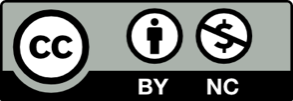 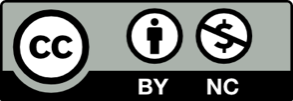 